Teacher of English – One Year Temporary Contract - Full TimeClosing Date:		Midday on Friday 7th May 2021*Interview Date:	Week commencing 10th May 2021Salary:			TMS/UPSStarting Date:            1st September 2021Our school is ‘Good’ (Ofsted 2018), being one of the most popular and successful 11-16 mixed comprehensive schools in the Preston Park area of Brighton, consistently over-subscribed.Our curriculum is broad and balanced and offers many exciting opportunities for all students, both in school and out. There are tremendous extra-curricular opportunities at Dorothy Stringer through sport, performing arts, the Junior Leadership Team, Art on-going links with our partner schools in Africa, the Duke of Edinburgh award, as well as a number of other trips. In short, we believe there is something for everyone at the school.An enthusiastic and well qualified teacher required to teach English to students of all abilities at this popular and successful 11-16 mixed comprehensive school in the Preston Park area of Brighton. You would become a member of a successful and innovative English Department.The successful candidate would benefit from a high level of support and continuing professional development.For further details, see the Person Specification and Job DescriptionHOW TO APPLYApplication is by application form with a supporting letter.  Your application should take account of the Person Specification. In line with our safer recruitment Policy, we cannot accept C.V.s.See application form and associated paperwork attached.Please return your completed application to Katie Booth, at recruitment@dorothy-stringer.co.uk   If you have a problem replying electronically please contact the school on 01273 852222.Dorothy Stringer is committed to safeguarding and promoting the welfare of children and young people and expects all staff and volunteers to share this commitment and comply with the Department of Education Statutory Guidance ‘Keeping Children Safe in Education’.*We reserve the right to appoint a suitable candidate before the closing date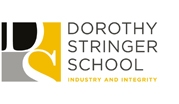                                    BRIGHTON & HOVE SCHOOLS                                       Taking Action for Equality                     Teacher of English                                               Job Reference DS72